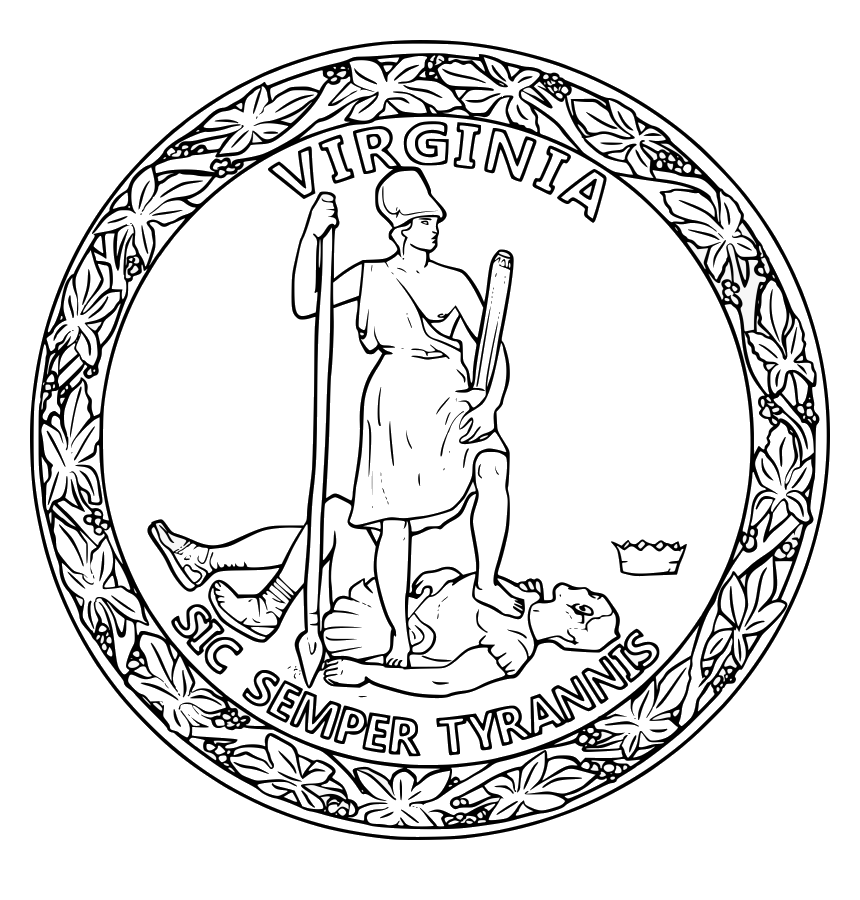 COMMONWEALTH of VIRGINIADepartment of Medical Assistance ServicesELECTRONIC FUNDS TRANSFER FORMAs of July 1, 2012, all Virginia Medicaid providers must enroll to receive their payments via Electronic Funds Transfer (EFT). Enrolling or Updating EFT information the following information must be complete. All information will be validated before any updates to provider EFT information. Section A - Provider Information:National Provider Identifier (NPI) or Atypical Provider Identifier (API)Banking Institution Name Bank Routing Number - Routing numbers have nine digits and must begin with numbers that fall in the ranges 01-12, 21-32, or 61-72Account Number Form must be completed, signed, and dated by the provider or an authorized representative:An authorized representative is defined as an individual with designated authority to act on behalf of this provider, has ownership or controlling interest in the provider, is an agent or managing employee of the provider, or on the Board of Directors.  For the full Code of Federal Regulation, please see CFR 455.106. Pay to address for NPI Submit Banking Institution Letter of EFT/ACH Deposit Verification on Bank letterhead. If one cannot be provided you must have your Banking Institution complete and notarize Section B Completed forms should be faxed or emailed to Virginia Medicaid Provider Enrollment Services. Virginia Medicaid Provider Enrollment ServicesPO Box 26803 Richmond, VA 23261-6803804-270-7027 or 888-335-8476 (Fax)vamedicaidproviderenrollment@gainwelltechnologies.comSECTION A (Completed by Provider or Authorized Representative)PROVIDER INFORMATIONNational Provider Identification (NPI) OR Atypical Provider Identification (API) Number:      Provider Name:      PROVIDER PAY TO ADDRESSAddress:      City:      					State:     	Zip Code:      -     Provider Tax Identification Number (TIN):      ELECTRONIC FUNDS TRANSFER PAYMENT and PROCESSING INFORMATION BANKING INSTITUTION INFORMATIONBanking Institution Name:      Routing Number:      Account Number:      TYPE OF ACCOUNT Checking  Savings Authorized Signature (Printed Name)_______________________________ Date __________ Authorized Signature ___________________________________________ Date __________ COMMONWEALTH of VIRGINIADepartment of Medical Assistance ServicesELECTRONIC FUNDS TRANSFER FORMSection B: This section must be completed signed and notarized by the Providers Bank/Financial Institution Official Type of Account: 	 Checking 	 Savings Account Holders Name:      9 Digit Transit Routing:      Account Number:      Banks ACH/EFT:      Banks Financial Institution Name:      Banks Telephone Number:      Banking Official Name: 	     					Title:      Banking Official Signature: _____________________________________Date: __________ Authorized Individual Name:      				Title:      Authorized Individual Signature: ________________________________Date: __________